Lampiran 34DokumentasiPelaksanaan Pre-Test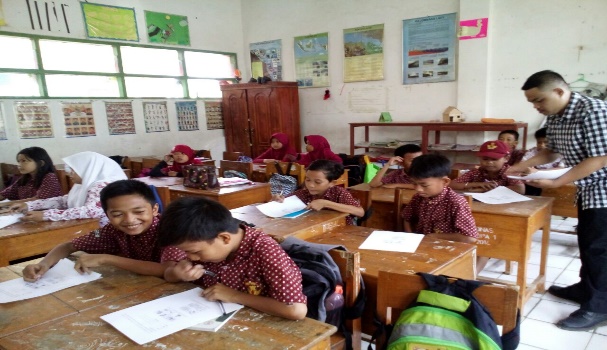 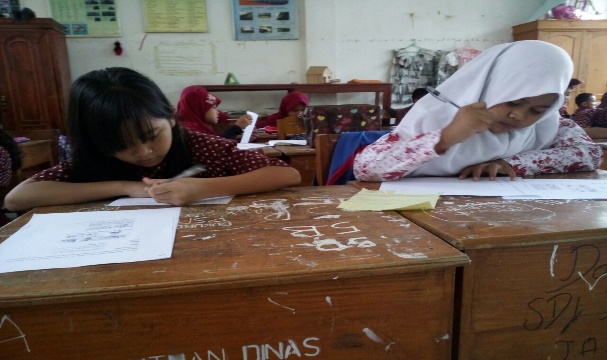 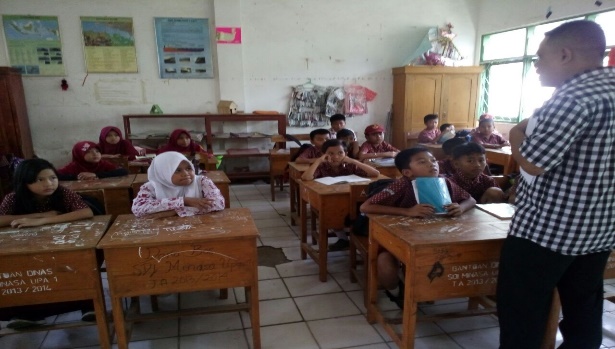 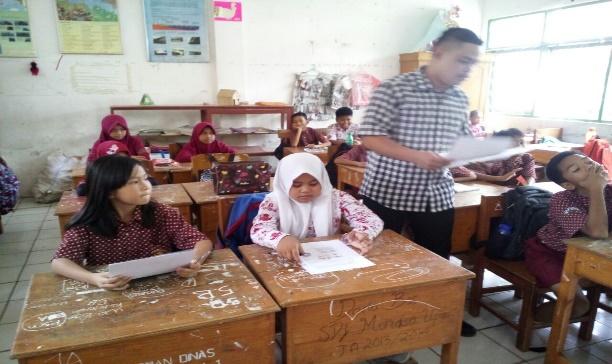 Penejelasan singkat dari guru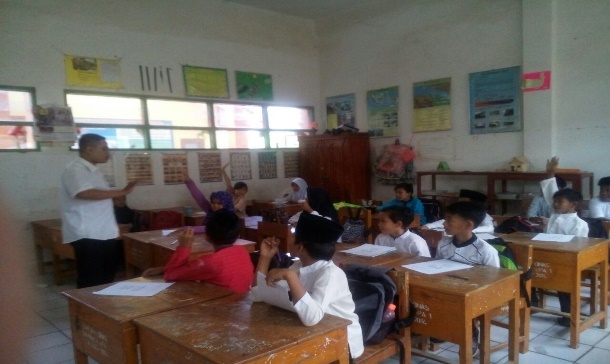 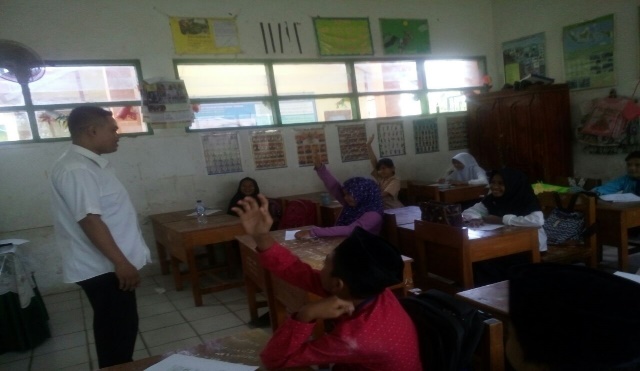 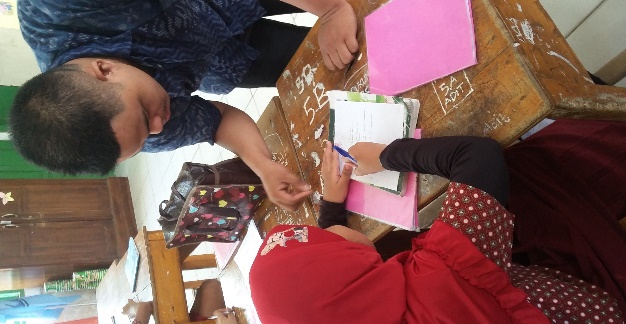 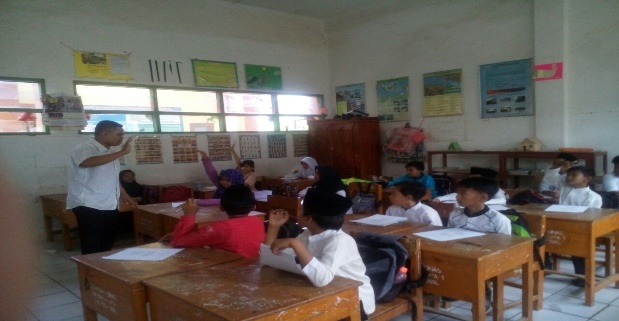 Guru membagikan gambar seri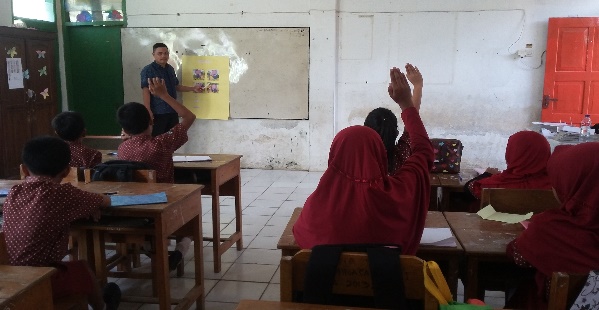 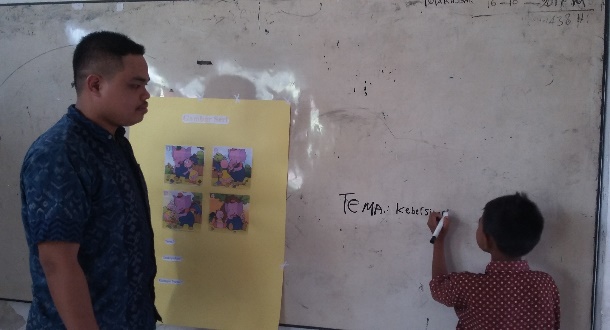 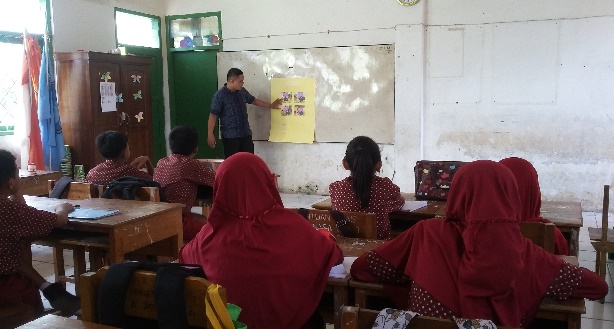 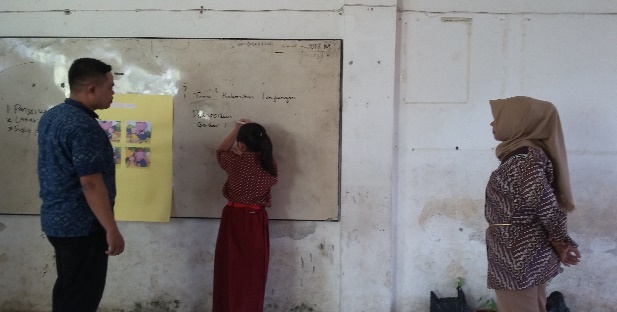 Siswa mengarang sesuai petunjuk guru dengan berpedoman pada gambar yang dimiliki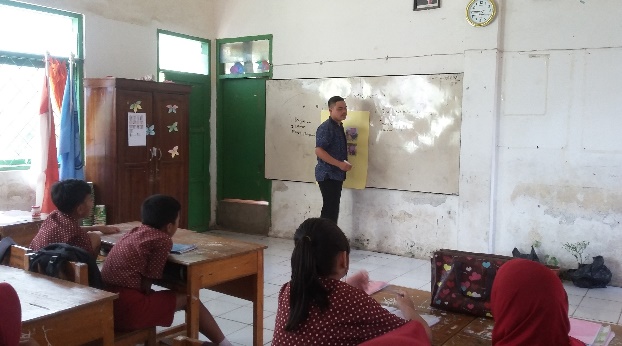 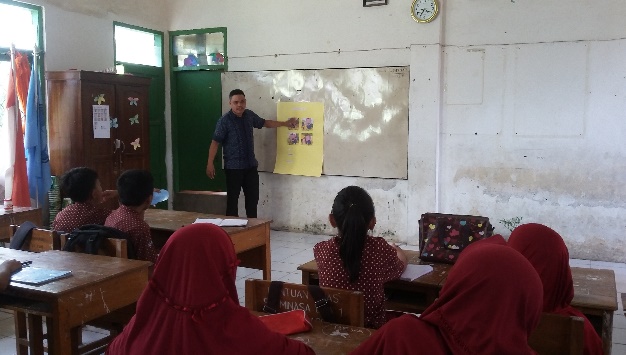 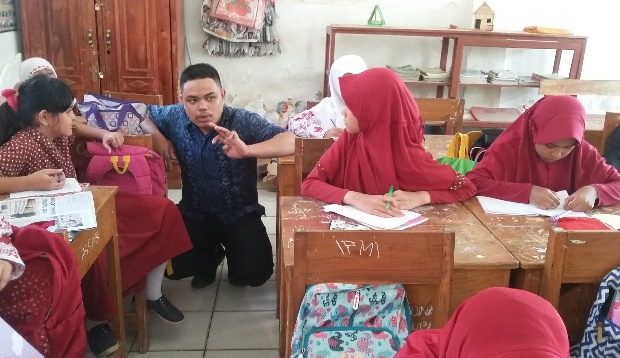 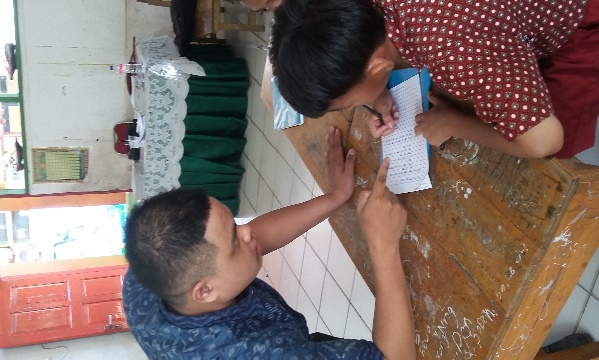 Guru membimbing siswa yang mengalami kesulitan dalam mengarang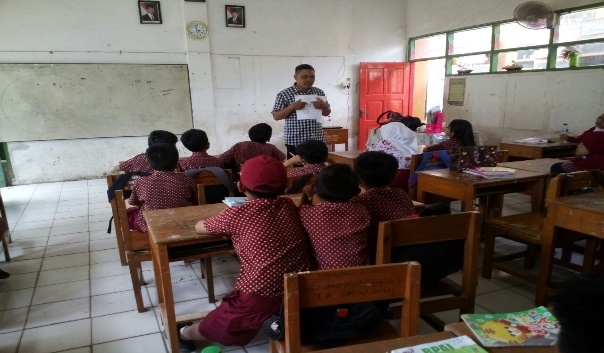 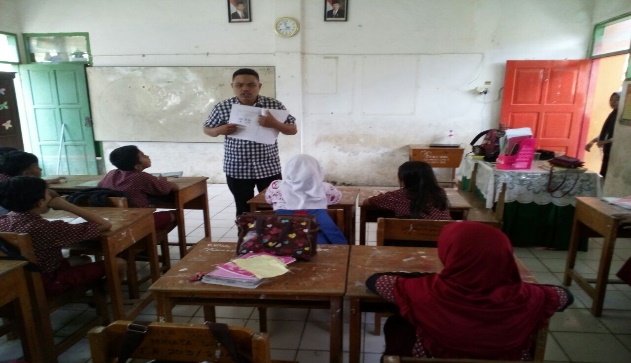 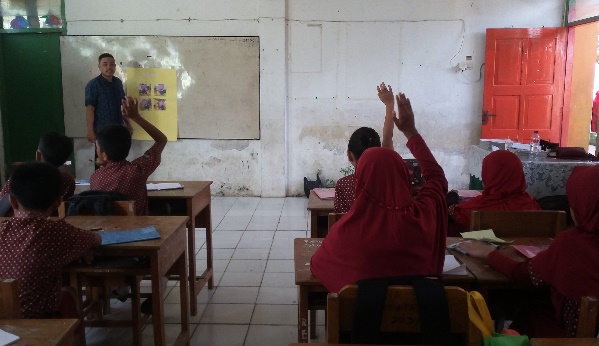 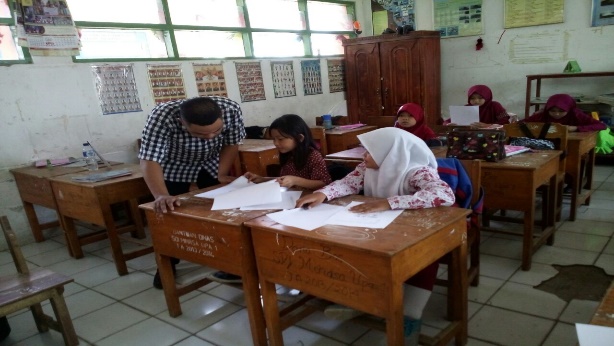 Siswa membacakan hasil karangannya didepan kelas, kemudian diadakan diskusi singkat yang dipandu oleh guru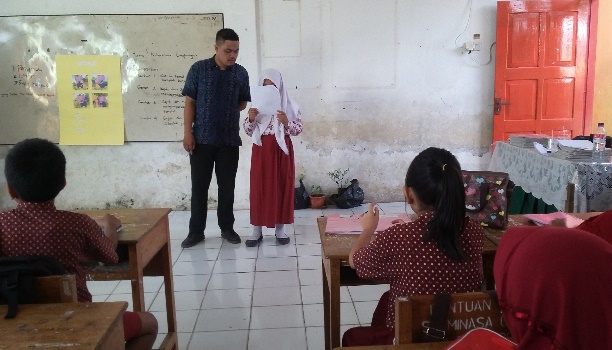 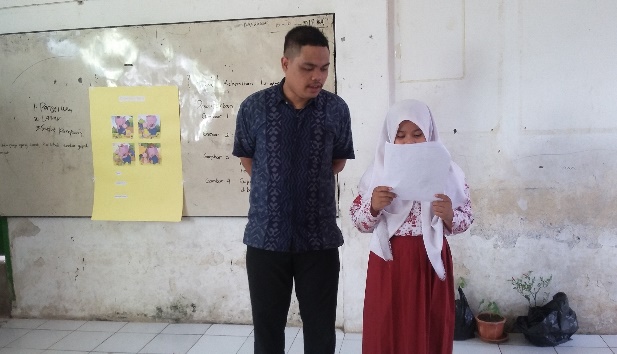 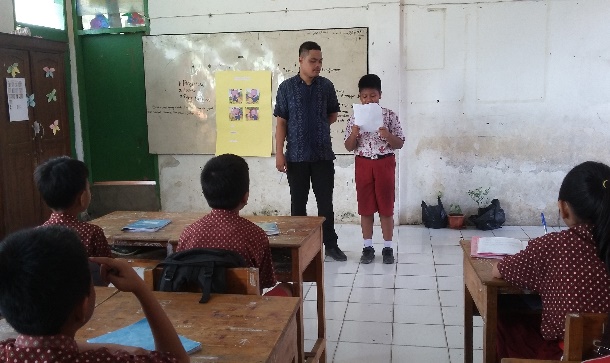 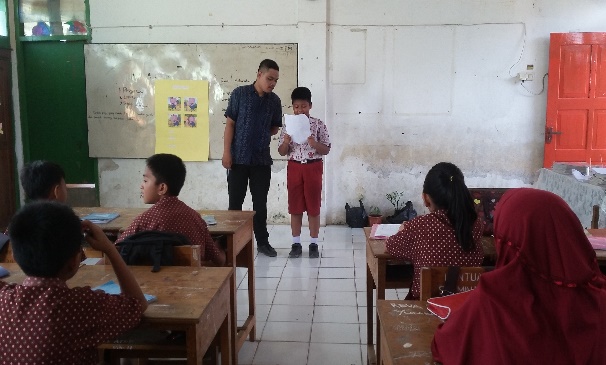 Pelaksanaan Posttest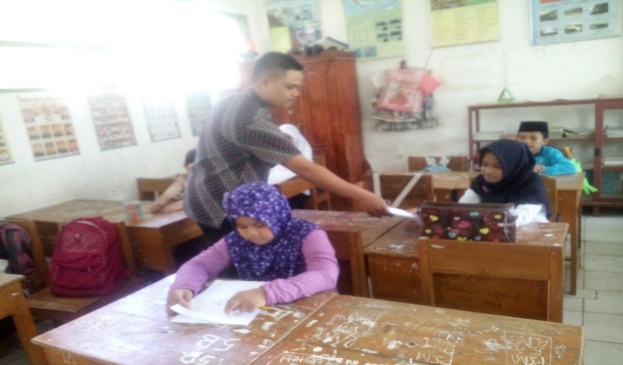 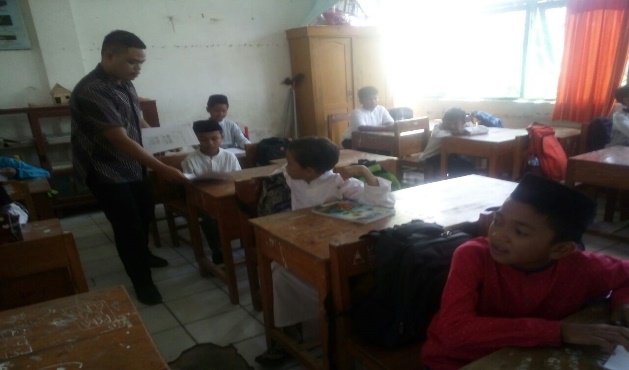 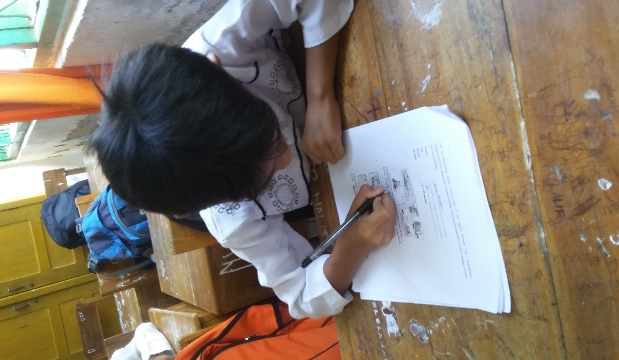 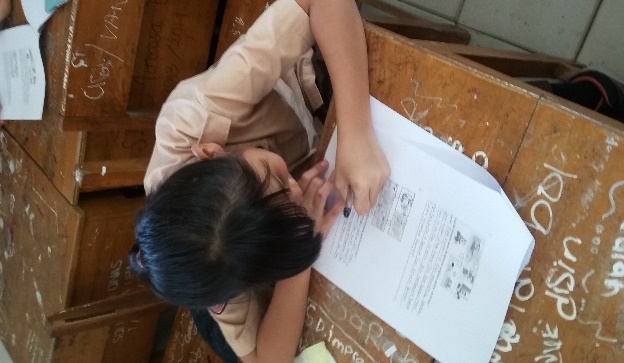 